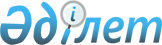 О выдаче разрешения на транзит через территорию Республики Казахстан военно-технического имущества из Украины в Республику УзбекистанПостановление Правительства Республики Казахстан от 14 декабря 2000 года N 1847

      В соответствии с Законом Республики Казахстан от 18 июня 1996 года Z960009_ "Об экспортном контроле вооружений, военной техники и продукции двойного назначения" и постановлением Правительства Республики Казахстан от 11 августа 1999 года N 1143 P991143_ "Отдельные вопросы транзита продукции, подлежащей экспортному контролю" Правительство Республики Казахстан постановляет: 

      1. Разрешить транзит через территорию Республики Казахстан из Украины в Республику Узбекистан военно-технического имущества, поставляемого "Государственной компанией "Укрспецэкспорт" (город Киев, Украина) для Министерства обороны Республики Узбекистан по контракту N UСЕ-20.1-39-К/507 от 12 декабря 1997 года, в номенклатуре и количестве согласно приложению. 

      2. Министерству транспорта и коммуникаций Республики Казахстан обеспечить осуществление транзитной перевозки груза железнодорожным транспортом по территории Республики Казахстан P940474_ с соблюдением особых мер безопасности в соответствии с действующими Правилами перевозок опасных грузов Соглашения о международном железнодорожном грузовом сообщении и другими нормативными правовыми актами Z980225_ . 

      3. Таможенному комитету Министерства государственных доходов Республики Казахстан в установленном законодательством порядке обеспечить контроль за транзитом военно-технического имущества через территорию Республики Казахстан Z952368_ . 

      4. Министерству энергетики, индустрии и торговли Республики Казахстан принять необходимые меры в целях реализации данного постановления. 

      5. Настоящее постановление вступает в силу со дня подписания. 

 

     Премьер-Министр  Республики Казахстан

                                                       Приложение                                                  к постановлению Правительства                                                  Республики Казахстан                                            от 14 декабря 2000 года N 1847      Сноска. Приложение с изменениями - постановлением Правительства РК от 11.01.2002г. № 29  P020029_

   .          Номенклатура и количество военно-технического имущества,      поставляемого Государственной компанией "Укрспецэкспорт" (город      Киев, Украина) для Министерства обороны Республики Узбекистан по           контракту NUCE - 20.1-39-К/507 от 12 декабря 1997 года ___________________________________________________________________________Отправитель, получатель,!Номенклатура и  ! Код ТН ! Ед.  ! Кол-во !Приме-станция погранперехода  !наименование    ! ВЭД    ! изм. !        !чание                        !поставляемого   !        ! (код)!        !                        !специального    !        !      !        !                        !имущества       !        !      !        !---------------------------------------------------------------------------          1             !       2        !    3   !   4  !   5    !    6   ---------------------------------------------------------------------------Государственная          Тягачи БТС-5     87100000   796      4компания "Укрспецэкспорт",         Украина,       Киев, ул. Дегтяревская,  Танковые башни   87100000   796      436.                      со стволамиПолучатель:Министерство обороныРеспублики Узбекистан.   Двигатели В-55   87100000   796     15            Погранпереход: Озинки(Российская Федерация)-  Двигатели В-46   87100000   796     15            Ченгельды (Республика             Казахстан).              Двигатели УТД-20 87100000   796     30--------------------------------------------------------------------------     Станция назначения Ташкент (Республика Узбекистан)            Всего: 6 платформ, 6 крытых вагонов и 1 вагон для перевозки личногосостава караула.     Сопровождение - караул из 5 человек: начальник караула, помощник начальника караула, три караульных.     Оружие штатное - 2 пистолета системы "ПМ" и 3 автомата "АК".     Транзит осуществляется в течение 2002 года.(Специалисты: Склярова И.В.,              Мартина Н.А.)       
					© 2012. РГП на ПХВ «Институт законодательства и правовой информации Республики Казахстан» Министерства юстиции Республики Казахстан
				